                                                                                                     ACTA :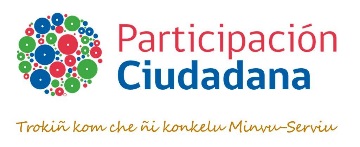 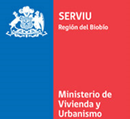 LUGAR	: Sala de Reuniones SERVIU Región del BiobíoHORA INICIO: 11:00PARTICIPANTES: Se adjunta lista de asistenciaEXCUSAS:DESARROLLO:PRINCIPALES ACUERDOS Y COMPROMISOS (NO REGISTRADOS EN EL DESARROLLO):HORA DE TÉRMINO: 14:00FIRMAS:MATERIAPARTICIPACIÓN CIUDADANA: CONSEJO DE LA SOCIEDAD CIVILFECHA29 de Noviembre del 2018ASUNTO Reunión COSOC Provincial Concepción y Asociación Chilena de Municipalidades